Постановление Правительства РФ от 29 декабря 2007 г. N 964 "Об утверждении списков сильнодействующих и ядовитых веществ для целей статьи 234 и других статей Уголовного кодекса Российской Федерации, а также крупного размера сильнодействующих веществ для целей статьи 234 Уголовного кодекса Российской Федерации" (с изменениями и дополнениями)С изменениями и дополнениями от:30 июня 2010 г., 22 февраля, 1 октября 2012 г., 4, 26 февраля, 7 ноября 2013 г., 26 сентября 2016 г., 19 декабря 2018 г., 27 мая, 8 ноября 2019 г., 18 сентября 2020 г.Согласно письму Федеральной службы по надзору в сфере здравоохранения и социального развития от 24 января 2008 г. N 01И-27/08, настоящее постановление не распространяется на порядок отпуска лекарственных средств из аптечных учреждений и не является основанием для отказа в отпуске населению безрецептурных лекарственных средств и требований обязательного представления на них рецепта врачаВ соответствии со статьей 234 Уголовного кодекса Российской Федерации Правительство Российской Федерации постановляет:Утвердить прилагаемые:список сильнодействующих веществ для целей статьи 234 и других статей Уголовного кодекса Российской Федерации;список ядовитых веществ для целей статьи 234 и других статей Уголовного кодекса Российской Федерации;крупный размер сильнодействующих веществ для целей статьи 234 Уголовного кодекса Российской Федерации.Москва29 декабря 2007 г.N 964Список изменен с 22 марта 2021 г. - Постановление Правительства России от 18 сентября 2020 г. N 1495См. будущую редакциюСписок изменен с 1 декабря 2019 г. - Постановление Правительства России от 27 мая 2019 г. N 667См. предыдущую редакциюСписок
сильнодействующих веществ для целей статьи 234 и других статей Уголовного кодекса Российской Федерации
(утв. постановлением Правительства РФ от 29 декабря 2007 г. N 964)С изменениями и дополнениями от:30 июня 2010 г., 22 февраля, 1 октября 2012 г., 4, 26 февраля, 7 ноября 2013 г., 26 сентября 2016 г., 19 декабря 2018 г., 27 мая, 8 ноября 2019 г.Решением Верховного Суда РФ от 4 февраля 2010 г. N ГКПИ09-1606 настоящий Список признан не противоречащим действующему законодательству в части отнесения к сильнодействующим веществам сибутраминаПостановлением Правительства России от 1 октября 2012 г. N 1003 в Список внесены измененияСм. текст пункта в предыдущей редакцииСписок
ядовитых веществ для целей статьи 234 и других статей Уголовного кодекса Российской Федерации
(утв. постановлением Правительства РФ от 29 декабря 2007 г. N 964)С изменениями и дополнениями от:1 октября 2012 г.Крупный размер изменен с 22 марта 2021 г. - Постановление Правительства России от 18 сентября 2020 г. N 1495См. будущую редакциюКрупный размер изменен с 1 декабря 2019 г. - Постановление Правительства России от 27 мая 2019 г. N 667См. предыдущую редакциюКрупный размер сильнодействующих веществ для целей статьи 234 Уголовного кодекса Российской Федерации
(утв. постановлением Правительства РФ от 29 декабря 2007 г. N 964)С изменениями и дополнениями от:30 июня 2010 г., 22 февраля, 1 октября 2012 г., 4, 26 февраля, 7 ноября 2013 г., 26 сентября 2016 г., 19 декабря 2018 г., 27 мая, 8 ноября 2019 г.Решением Верховного Суда РФ от 4 февраля 2010 г. N ГКПИ09-1606 настоящий Крупный размер признан не противоречащим действующему законодательству в части установления крупного размера сибутрамина в количестве от 0,5 гПредседатель Правительства
Российской ФедерацииВ. Зубков19-норандростенедиол19-норандростенедион (эст-4-ен-3,17-дион)19-норандростерон (3-гидрокси-13-метилгексадекагидро-17Н-циклопента[a]фенантрен-17-он)1-тестостерон (17бета-гидрокси-5альфа-андрост-1-ен-3-он)4-гидрокситестостерон (4,17бета-дигидроксиандрост-4-ен-3-он)Андроизоксазол (1,10a,12a-триметил-2,3,3a,3b,4,5,5a,6,10,10a,10b,11, 12,12a-тетрадекагидро-1H-циклопента[7,8]фенантро[2,3-c][1,2]оксазол-1-ол)АндростанолонАндростенедиолАндростенедионБенактизин (амизил) (2-диэтиламинового эфира бензиловой кислоты гидрохлорид)Бензобарбитал (1-бензоил-5-этил-5-фенилбарбитуровая кислота)Болазин (3,3'-(гидразин-1,2-диилиден)бис(2-метиландростан-17-ол))БоластеронБолденонБолдион (андрост-1,4-диен-3,17-дион)Бромизовал (N-(аминокарбонил)-2-бром-3-метилбутанамид)Гексобарбитал (5-(1-циклогексен-1-ил)-1,5-диметил-2,4,6 (1Н, 3Н, 5Н)-пиримидинтрион)ГестринонГидроксистенозолол (1,10a,12a-триметил-1,2,3,3a,3b,4,5,7,10,10a, 10b,11,12,12a-тетрадекагидроциклопента[5,6]нафто[1,2-f]индазол-1-ол)Даназол ((17альфа)-прегн-2,4-диен-20-ино2,3-d-изоксазол-17-ол)Дегидрохлорметилтестостерон (4-хлоро-17бета-гидрокси-17альфа-метиландрост-1,4-диен-3-он)Дезоксиметилтестостерон (17альфа-метил-5альфа-андрост-2-ен-17бета-ол)Диенолон (17бета-гидроксиэстра-4,9(10)-диен-3-он)2,4-Динитрофенол (2,4-DNP)ДростанолонЗеранол (7,14,16-тригидрокси-3-метил-3,4,5,6,7,8,9,10,11, 12-декагидро-1Н-бензо[с][1]оксациклотетрадецин-1-он)Зилпатерол (7-гидрокси-6-(пропан-2-иламино)-4,5,6,7-тетрагидроимидазо[4,5,1-jk][1]бензазепин-2(1H)-он)Зопиклон (6-(5-хлор-2-пиридинил)-6,7-дигидро-7-оксо-5Н-пирроло[3,4-b]пиразин-5-иловый эфир-4-метил-1-пиперазинкарбоновой кислоты)КалустеронКлозапинКлонидин (клофелин) (2-(2,6-дихлорфениламино)-имидазолина гидрохлорид)КлостеболЛевомепромазин ((R)-2-метокси-N,N,бета-триметил-10H-фенотиазин-10-пропанамин)Меболазин (3,3'-(гидразин-1,2-диилиден)бис(2,17-диметиландростан-17-ол))Мезаболон (17-((1-метоксициклогексил)окси)андрост-1-ен-3-он)Мепитиостан (17-метил-17-((1-метоксициклопентил)окси)-2,3-эпитиоадростан)МестанолонМестеролон (1aльфа-метиландростанодон)Метандиенон (метандростенолон) (17бета-гидрокси-17альфа-метиландрост-1,4-диен-3-он)МетандриолМетастерон (2альфа,17альфа-диметил-5альфа-андростан-3-он-17бета-ол)МетенолонМетил-1-тестостерон (17бета-гидрокси-17альфа-метил-5альфа-андрост-1-ен-3-он)Метилдиендион (эстра-4,9-диен-3,17-дион)Метилдиенолон (17бета-гидрокси-17альфа-метилэстр-4,9-диен-3-он)Метилнортестостерон (17бета-гидрокси-17альфа-метилэстр-4-ен-3-он)МетилтестостеронМетилтриенолон (17бета-гидрокси-17альфа-метилэстр-4,9,11-триен-3-он)Метилэпитиостанол (17-метил-2,3-эпитиоандростан-17-ол)МиболеронНандролонНорболетонНорклостеболНорэтандролонОксаболонОксандролонОксиместеронОксиметолонОрто-хлорбензилиденмалонодинитрилОстарин ((2S)-3-(4-цианофенокси)-N-[4-циано-3-(трифторметил) фенил]-2-гидрокси-2-метилпропанамид) и другие субстанции со схожей химической структурой или схожими биологическими эффектамиПерец опьяняющий (кава-кава) и вещества, входящие в негоПрастерон (3-гидроксиандрост-5-ен-17-он)ПрегабалинПропетандрол ((17-гидрокси-17-этил-19-норандрост-4-ен-3-ил)пропионат)ПропилгекседринПростанозол ([3,2-с]пиразол-5альфа-этиоаллохолан-17бета-тетрагидропиранол)Роксиболон (11,17-дигидрокси-17-метил-3-оксоандроста-1,4-диен-2-карбоновая кислота)Сибутрамин, а также его структурные аналоги, обладающие схожим психоактивным действиемСиландрон (17бета-(триметилсилилокси)андрост-4-ен-3-он)Спорынья (рожки спорыньи эрготаминового штамма, рожки спорыньи эрготоксинового штамма)СтанозололСтенболонТапентадолТетрагидрогестринон (18альфа-гомо-прегн-4,9,11-триен-17бета-ол-3-он)Тиоместерон (S,S'-(17-гидрокси-17-метил-3-оксоандрост-4-ен-1,7-диил)диэтантиоат)Тиопентал натрия (натриевая соль 5-(1-метилбутил)-5-этил-2-тиобарбитуровой кислоты)Трамадол (трамал) (П)-транс-2-[(диметиламино)метил]-1-(м-метоксифенил)циклогексанол)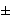 ТренболонТрестолон (17бета-гидрокси-7альфа-метилэстр-4-ен-3-он)Тригексифенидил (циклодол) (1-циклогексил-1-фенил-3-пиперидинопропан-1-ол)ТропикамидФепрозиднин (сиднофен) (3-(бета-фенилизопропил)сиднонимина гидрохлорид)ФлуоксиместеронФормеболонФуразабол (17бета-гидрокси-17альфа-метил-5альфа-андростано[2,3-с]-фуразан)Хинболон (квиноболон)ХлороформЦефедрин (2-[1-фенил-2-метил-(бета-цианэтил)]амино-пропанол-1-гидрохлорид)Энестебол (4,17-дигидрокси-17-метиландроста-1,4-диен-3-он)Эпитиостанол (2,3-эпитиоандростан-17-ол)Эрготал (смесь фосфатов алкалоидов спорыньи)Этилдиенолон (17бета-гидрокси-17альфа-этилэстра-4,9(10)-диен-3-он)Этилхлорид (хлорэтил)Этилэстренол (19-нор-17альфа-прегн-4-ен-17-ол) и другие субстанции со схожей химической структурой или схожими биологическими эффектамиGW 1516 (2-[2-метил-4-[[4-метил-2-[4-(трифторметил)фенил]-1,3-тиазол-5-ил]метилсульфанил]фенокси]уксусная кислота) и другие субстанции со схожей химической структурой или схожими биологическими эффектамиСоли перечисленных в настоящем списке веществ во всех случаях, когда существование таких солей возможноИзомеры перечисленных в настоящем списке веществ во всех случаях, когда существование таких изомеров возможноЭфиры сложные и простые перечисленных в настоящем списке веществВсе лекарственные формы, какими бы фирменными (торговыми) названиями они не обозначались, в состав которых входят перечисленные в настоящем списке вещества в сочетании с фармакологическими неактивными компонентамиВсе смеси и растворы, содержащие перечисленные в настоящем списке вещества независимо от их концентрацииАконитАконитинАцеклидин (3-хинуклидинилацетат)БруцинГиосциамин основаниеГиосциамина камфорат (L-тропилтропат (камфорат))Гиосциамина сульфат (L-тропилтропат (сульфат))Глифтор (1,3-дифторпропанол-2 (1) 70 - 75%, 1-фтор-3-хлорпропанол-2 (2) 10-20%)Жидкость и-м (этилцеллозольва 50%, метанола 50%)Жидкость, содержащая хлорид натрия, нитрат уранила, 4-хлорбензальдегидЗмеиный ядКарбахолин (N-(бета-карбамоилоксиэтил)-триметиламмония хлорид)МеркаптофосМетиловый спиртМышьяковистый ангидрид и его производные, включая их лекарственные формы в разных дозировкахМышьяковый ангидрид и его производные, включая их лекарственные формы в разных дозировкахНоварсенол (5-(3-амино-4-оксифениларсено)-2-гидроксианилинометилсульфоксилат)Промеран (3-хлорртуть-2-метоксипропилмочевина) и его лекарственные формы в разных дозировкахПчелиный яд очищенныйРицинРтуть металлическая, за исключением случаев, когда ртуть находится в аппаратуре, в том числе измерительной и осветительной, выпускаемой по официальной технической документации, утвержденной уполномоченными федеральными органами исполнительной власти, или в указанной аппаратуре, ввозимой на территорию Российской Федерации в установленном порядке, а также соли ртутиСинильная (цианистоводородная) кислота и цианиды металловСкополамина гидробромидСтрихнина нитрат и его лекарственные формы в разных дозировкахСпирт этиловый синтетический, технический и пищевой, непригодный для производства алкогольной продукцииСумма алкалоидов красавкиТаллий и его солиТетракарбонил никеляТетраэтилсвинец и его смеси с другими веществами (этиловая жидкость и прочие), кроме этилированных бензиновФосфид цинкаФосфор белый (фосфор желтый)ЦианплавЦиклонЦинхонинЭкстракт чилибухиЭтилмеркурхлоридНаименованиеКрупный размер(граммов свыше)19-норандростенедиол2,519-норандростенедион (эст-4-ен-3,17-дион)2,519-норандростерон (3-гидрокси-13-метилгексадекагидро-17Н-циклопента[a]фенантрен-17-он)2,51-тестостерон (17бета-гидрокси-5альфа-андрост-1-ен-3-он)104-гидрокситестостерон (4,17бета-дигидроксиандрост-4-ен-3-он)10Андроизоксазол (1,10a,12a-триметил-2,3,3a,3b,4,5, 5a,6,10,10a,10b,11,12,12a-тетрадекагидро-1H-циклопента[7,8]фенантро[2,3-c][1,2]оксазол-1-ол)2,5Андростанолон2,5Андростенедиол2,5Андростенедион2,5Бенактизин (амизил) (2-диэтиламинового эфира бензиловой кислоты гидрохлорид)2Бензобарбитал (1-бензоил-5-этил-5-фенилбарбитуровая кислота)10Болазин (3,3'-(гидразин-1,2-диилиден)бис(2-метиландростан-17-ол))10Боластерон10Болденон10Болдион (андрост-1,4-диен-3,17-дион)10Бромизовал (N-(аминокарбонил)-2-бром-3-метилбутанамид)15Гексобарбитал (5-(1-циклогексен-1-ил)-1,5-диметил-2,4,6(1Н, 3Н, 5Н)-пиримидинтрион)1Гестринон10Гидроксистенозолол (1,10a,12a-триметил-1,2,3,3a,3b,4,5,7,10,10a,10b,11,12,12a-тетрадекагидроциклопента[5,6]нафто[1,2-f]индазол-1-ол)2,5Даназол ((17альфа)-прегн-2,4-диен-20-ино2,3-d-изоксазол-17-ол)20Дегидрохлорметилтестостерон (4-хлоро-17бета-гидрокси-17альфа-метиландрост-1,4-диен-3-он)10Дезоксиметилтестостерон (17альфа-метил-5альфа-андрост-2-ен-17бета-ол)10Диенолон (17бета-гидроксиэстра-4,9(10)-диен-3-он)102,4-Динитрофенол (2,4-DNP)2Дростанолон10Зеранол (7,14,16-тригидрокси-3-метил-3,4,5,6,7,8,9,10,11,12-декагидро-1Н-бензо[с][1]оксациклотетрадецин-1-он)10Зилпатерол (7-гидрокси-6-(пропан-2-иламино)-4,5,6,7-тетрагидроимидазо[4,5,1-jk][1]бензазепин-2(1H)-он)2,5Зопиклон (6-(5-хлор-2-пиридинил)-6,7-дигидро-7-оксо-5Н-пирроло[3,4-b]пиразин-5-иловый эфир-4-метил-1-пиперазинкарбоновой кислоты)0,9Калустерон10Клозапин4Клонидин (клофелин) (2-(2,6-дихлорфениламино)-имидазолина гидрохлорид)2Клостебол2,5Левомепромазин ((R)-2-метокси-N,N,бета-триметил-10H-фенотиазин-10-пропанамин)2Меболазин (3,3'-(гидразин-1,2-диилиден)бис(2,17-диметиландростан-17-ол))10Мезаболон (17-((1-метоксициклогексил)окси)андрост-1-ен-3-он)10Мепитиостан (17-метил-17-((1-метоксициклопентил)окси)-2,3-эпитиоадростан)10Местанолон10Местеролон (1aльфа-метиландростанодон)2,5Метандиенон (метандростенолон) (17бета-гидрокси-17альфа-метиландрост-1,4-диен-3-он)2,5Метандриол10Метастерон (2альфа,17альфа-диметил-5альфа-андростан-3-он-17бета-ол)10Метенолон10Метил-1-тестостерон (17бета-гидрокси-17альфа-метил-5альфа-андрост-1-ен-3-он)10Метилдиендион (эстра-4,9-диен-3,17-дион)10Метилдиенолон (17бета-гидрокси-17альфа-метилэстр-4,9-диен-3-он)10Метилнортестостерон (17бета-гидрокси-17альфа-метилэстр-4-ен-3-он)10Метилтестостерон10Метилтриенолон (17бета-гидрокси-17альфа-метилэстр-4,9,11-триен-3-он)10Метилэпитиостанол (17-метил-2,3-эпитиоандростан-17-ол)10Миболерон10Нандролон2,5Норболетон10Норклостебол10Норэтандролон10Оксаболон10Оксандролон2,5Оксиместерон10Оксиметолон10Орто-хлорбензилиденмалонодинитрил2Остарин ((2S)-3-(4-цианофенокси)-N-[4-циано-3-(трифторметил)фенил]-2-гидрокси-2-метилпропанамид) и другие субстанции со схожей химической структурой или схожими биологическими эффектами2,5Перец опьяняющий (кава-кава) и вещества, входящие в него10Прастерон (3-гидроксиандрост-5-ен-17-он)10Прегабалин50Пропетандрол ((17-гидрокси-17-этил-19-норандрост-4-ен-3-ил)пропионат)10Пропилгекседрин2Простанозол ([3,2-с]пиразол-5альфа-этиоаллохолан-17бета-тетрагидропиранол)10Роксиболон (11,17-дигидрокси-17-метил-3-оксоандроста-1,4-диен-2-карбоновая кислота)10Сибутрамин, а также его структурные аналоги, обладающие схожим психоактивным действием0,5Силандрон (17бета-(триметилсилилокси)андрост-4-ен-3-он)10Спорынья (рожки спорыньи эрготаминового штамма, рожки спорыньи эрготоксинового штамма)100Станозолол2,5Стенболон10Тапентадол20Тетрагидрогестринон (18альфа-гомо-прегн-4,9,11-триен-17бета-ол-3-он)10Тиоместерон (S,S'-(17-гидрокси-17-метил-3-оксоандрост-4-ен-1,7-диил)диэтантиоат)10Тиопентал натрия (натриевая соль 5-(1-метилбутил)-5-этил-2-тиобарбитуровой кислоты)1Трамадол (трамал) ((+)-транс-2-[(диметиламино) метил]-1-(м-метоксифенил)циклогексанол)10Тренболон10Трестолон (17бета-гидрокси-7альфа-метилэстр-4-ен-3-он)2,5Тригексифенидил (циклодол) (1-циклогексил-1-фенил-3-пиперидинопропан-1-ол)10Тропикамид1Фепрозиднин (сиднофен) (3-(бета-фенилизопропил) сиднонимина гидрохлорид)0,6Флуоксиместерон2,5Формеболон10Фуразабол (17бета-гидрокси-17альфа-метил-5альфа-андростано[2,3-с]-фуразан)10Хинболон (квиноболон)10Хлороформ1500Цефедрин (2-[1-фенил-2-метил-(бета-цианэтил)] амино-пропанол-1-гидрохлорид)10Энестебол (4,17-дигидрокси-17-метиландроста-1,4-диен-3-он)10Эпитиостанол (2,3-эпитиоандростан-17-ол)10Эрготал (смесь фосфатов алкалоидов спорыньи)1Этилдиенолон (17бета-гидрокси-17альфа-этилэстра-4,9(10)-диен-3-он)10Этилхлорид (хлорэтил)300Этилэстренол (19-нор-17альфа-прегн-4-ен-17-ол) и другие субстанции со схожей химической структурой или схожими биологическими эффектами10GW 1516 (2-[2-метил-4-[[4-метил-2-[4-(трифторметил)фенил]-1,3-тиазол-5-ил]метилсульфанил]фенокси]уксусная кислота) и другие субстанции со схожей химической структурой или схожими биологическими эффектами5Соли перечисленных в настоящем списке веществ во всех случаях, когда существование таких солей возможнокрупный размер, применяемый для соответствующих сильнодействующих веществИзомеры перечисленных в настоящем списке веществ во всех случаях, когда существование таких изомеров возможно-"-Эфиры сложные и простые перечисленных в настоящем списке веществ-"-Все лекарственные формы, смеси и растворы, в состав которых входит хотя бы одно вещество, перечисленное в списке сильнодействующих веществ для целей статьи 234 и других статей Уголовного кодекса Российской Федерациидля лекарственной формы, смеси и раствора крупный размер определяется как крупный размер сильнодействующего вещества, содержащегося в лекарственной форме, смеси или растворе, для которого установлен наименьший крупный размер, исходя из общего количества без пересчета на действующее вещество